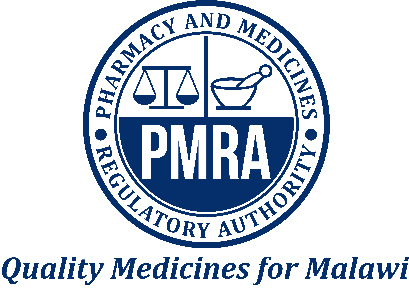 The Pharmacy and Medicines Regulatory Authority Act, 2019(Act No. 9 of 2019,  Part IV Section 62)__________________________________________APPLICATION FOR A MARKETING AUTHORISATIONAPPLICATION FOR A MARKETING AUTHORISATIONAPPLICATION FOR A MARKETING AUTHORISATIONAPPLICATION FOR A MARKETING AUTHORISATIONAPPLICATION FOR A MARKETING AUTHORISATIONAPPLICATION FOR A MARKETING AUTHORISATIONAPPLICATION FOR A MARKETING AUTHORISATIONAPPLICATION FOR A MARKETING AUTHORISATIONAPPLICATION FOR A MARKETING AUTHORISATIONAPPLICATION FOR A MARKETING AUTHORISATIONAPPLICATION FOR A MARKETING AUTHORISATIONAPPLICATION FOR A MARKETING AUTHORISATIONAPPLICATION FOR A MARKETING AUTHORISATIONAPPLICATION FOR A MARKETING AUTHORISATIONAPPLICATION FOR A MARKETING AUTHORISATIONAPPLICATION FOR A MARKETING AUTHORISATIONAPPLICATION FOR A MARKETING AUTHORISATIONAPPLICATION FOR A MARKETING AUTHORISATIONAPPLICATION FOR A MARKETING AUTHORISATIONAPPLICATION FOR A MARKETING AUTHORISATIONAPPLICATION FOR A MARKETING AUTHORISATIONPlease complete it electronicallyPlease complete it electronicallyPlease complete it electronicallyPlease complete it electronicallyPlease complete it electronicallyPlease complete it electronicallyPlease complete it electronicallyShaded fields for official use onlyShaded fields for official use onlyShaded fields for official use onlyShaded fields for official use onlyShaded fields for official use onlyShaded fields for official use onlyShaded fields for official use onlyApplication No.Application No.Application No.Application No.Application No.Please complete it electronicallyPlease complete it electronicallyPlease complete it electronicallyPlease complete it electronicallyPlease complete it electronicallyPlease complete it electronicallyPlease complete it electronicallyShaded fields for official use onlyShaded fields for official use onlyShaded fields for official use onlyShaded fields for official use onlyShaded fields for official use onlyShaded fields for official use onlyShaded fields for official use onlyDate and TimeDate and TimeDate and TimeDate and TimeDate and TimeInformation requiredInformation requiredInformation requiredInformation requiredInformation requiredInformation requiredInformation requiredInformation ProvidedInformation ProvidedInformation ProvidedInformation ProvidedInformation ProvidedInformation ProvidedInformation ProvidedInformation ProvidedInformation ProvidedInformation ProvidedInformation ProvidedInformation ProvidedInformation ProvidedPART 1PARTICULARS OF APPLICANTPART 1PARTICULARS OF APPLICANTPART 1PARTICULARS OF APPLICANTPART 1PARTICULARS OF APPLICANTPART 1PARTICULARS OF APPLICANTPART 1PARTICULARS OF APPLICANTPART 1PARTICULARS OF APPLICANTPART 1PARTICULARS OF APPLICANTPART 1PARTICULARS OF APPLICANTPART 1PARTICULARS OF APPLICANTPART 1PARTICULARS OF APPLICANTPART 1PARTICULARS OF APPLICANTPART 1PARTICULARS OF APPLICANTPART 1PARTICULARS OF APPLICANTPART 1PARTICULARS OF APPLICANTPART 1PARTICULARS OF APPLICANTPART 1PARTICULARS OF APPLICANTPART 1PARTICULARS OF APPLICANTPART 1PARTICULARS OF APPLICANTPART 1PARTICULARS OF APPLICANTPART 1PARTICULARS OF APPLICANTAPARTICULARS OF COMPANYPARTICULARS OF COMPANYPARTICULARS OF COMPANYPARTICULARS OF COMPANYPARTICULARS OF COMPANYPARTICULARS OF COMPANYPARTICULARS OF COMPANYPARTICULARS OF COMPANYPARTICULARS OF COMPANYPARTICULARS OF COMPANYPARTICULARS OF COMPANYPARTICULARS OF COMPANYPARTICULARS OF COMPANYPARTICULARS OF COMPANYPARTICULARS OF COMPANYPARTICULARS OF COMPANYPARTICULARS OF COMPANYPARTICULARS OF COMPANYPARTICULARS OF COMPANY1.(a) Name of business entity(a) Name of business entity(a) Name of business entity(a) Name of business entity(a) Name of business entity(a) Name of business entity(b) Tax Payer Identification Number (where applicable)(b) Tax Payer Identification Number (where applicable)(b) Tax Payer Identification Number (where applicable)(b) Tax Payer Identification Number (where applicable)(b) Tax Payer Identification Number (where applicable)(b) Tax Payer Identification Number (where applicable)2.Type of business entityType of business entityType of business entityType of business entityType of business entityType of business entity3.Business premisesBusiness premisesBusiness premisesBusiness premisesBusiness premisesBusiness premisesPlot No:Plot No:Plot No:Plot No:Plot No:Plot No:Street:Street:Street:Street:Street:Street:Telephone No:Telephone No:Telephone No:Telephone No:Telephone No:Telephone No:Fax No:Fax No:Fax No:Fax No:Fax No:Fax No:Mobile No:Mobile No:Mobile No:Mobile No:Mobile No:Mobile No:Email addressEmail addressEmail addressEmail addressEmail addressEmail addressPostal addressPostal addressPostal addressPostal addressPostal addressPostal addressTownTownTownTownTownTownDistrictDistrictDistrictDistrictDistrictDistrictProvinceProvinceProvinceProvinceProvinceProvinceCountryCountryCountryCountryCountryCountryBCONTACT PERSON CONTACT PERSON CONTACT PERSON CONTACT PERSON CONTACT PERSON CONTACT PERSON NameNameNameNameNameNameDesignationDesignationDesignationDesignationDesignationDesignationPhysical address Physical address Physical address Physical address Physical address Physical address Postal addressPostal addressPostal addressPostal addressPostal addressPostal addressPhone No. Phone No. Phone No. Phone No. Phone No. Phone No. Fax No.Fax No.Fax No.Fax No.Fax No.Fax No.Email addressEmail addressEmail addressEmail addressEmail addressEmail addressCLOCAL RESPONSIBLE PERSON (Applicable to foreign based applicants)LOCAL RESPONSIBLE PERSON (Applicable to foreign based applicants)LOCAL RESPONSIBLE PERSON (Applicable to foreign based applicants)LOCAL RESPONSIBLE PERSON (Applicable to foreign based applicants)LOCAL RESPONSIBLE PERSON (Applicable to foreign based applicants)LOCAL RESPONSIBLE PERSON (Applicable to foreign based applicants)LOCAL RESPONSIBLE PERSON (Applicable to foreign based applicants)LOCAL RESPONSIBLE PERSON (Applicable to foreign based applicants)LOCAL RESPONSIBLE PERSON (Applicable to foreign based applicants)LOCAL RESPONSIBLE PERSON (Applicable to foreign based applicants)LOCAL RESPONSIBLE PERSON (Applicable to foreign based applicants)LOCAL RESPONSIBLE PERSON (Applicable to foreign based applicants)LOCAL RESPONSIBLE PERSON (Applicable to foreign based applicants)LOCAL RESPONSIBLE PERSON (Applicable to foreign based applicants)LOCAL RESPONSIBLE PERSON (Applicable to foreign based applicants)LOCAL RESPONSIBLE PERSON (Applicable to foreign based applicants)LOCAL RESPONSIBLE PERSON (Applicable to foreign based applicants)LOCAL RESPONSIBLE PERSON (Applicable to foreign based applicants)LOCAL RESPONSIBLE PERSON (Applicable to foreign based applicants)NameNameNameNameNameNameDesignationDesignationDesignationDesignationDesignationDesignationPhysical address Physical address Physical address Physical address Physical address Physical address Postal addressPostal addressPostal addressPostal addressPostal addressPostal addressPhone No. Phone No. Phone No. Phone No. Phone No. Phone No. Fax No.Fax No.Fax No.Fax No.Fax No.Fax No.Email addressEmail addressEmail addressEmail addressEmail addressEmail addressPART IIPARTICULARS OF THE PRODUCTPART IIPARTICULARS OF THE PRODUCTPART IIPARTICULARS OF THE PRODUCTPART IIPARTICULARS OF THE PRODUCTPART IIPARTICULARS OF THE PRODUCTPART IIPARTICULARS OF THE PRODUCTPART IIPARTICULARS OF THE PRODUCTPART IIPARTICULARS OF THE PRODUCTPART IIPARTICULARS OF THE PRODUCTPART IIPARTICULARS OF THE PRODUCTPART IIPARTICULARS OF THE PRODUCTPART IIPARTICULARS OF THE PRODUCTPART IIPARTICULARS OF THE PRODUCTPART IIPARTICULARS OF THE PRODUCTPART IIPARTICULARS OF THE PRODUCTPART IIPARTICULARS OF THE PRODUCTPART IIPARTICULARS OF THE PRODUCTPART IIPARTICULARS OF THE PRODUCTPART IIPARTICULARS OF THE PRODUCTPART IIPARTICULARS OF THE PRODUCTPART IIPARTICULARS OF THE PRODUCTName of the medicineName of the medicineName of the medicineName of the medicineName of the medicineName of the medicineInternational non-proprietary names of the active pharmaceutical ingredient, including form (salt, hydrate, polymorph) and strength (in case of a herbal medicine, specify the botanical, English or any other name and the quantities of each ingredient)International non-proprietary names of the active pharmaceutical ingredient, including form (salt, hydrate, polymorph) and strength (in case of a herbal medicine, specify the botanical, English or any other name and the quantities of each ingredient)International non-proprietary names of the active pharmaceutical ingredient, including form (salt, hydrate, polymorph) and strength (in case of a herbal medicine, specify the botanical, English or any other name and the quantities of each ingredient)International non-proprietary names of the active pharmaceutical ingredient, including form (salt, hydrate, polymorph) and strength (in case of a herbal medicine, specify the botanical, English or any other name and the quantities of each ingredient)International non-proprietary names of the active pharmaceutical ingredient, including form (salt, hydrate, polymorph) and strength (in case of a herbal medicine, specify the botanical, English or any other name and the quantities of each ingredient)International non-proprietary names of the active pharmaceutical ingredient, including form (salt, hydrate, polymorph) and strength (in case of a herbal medicine, specify the botanical, English or any other name and the quantities of each ingredient)ATC codeATC codeATC codeATC codeATC codeATC codeDosage formDosage formDosage formDosage formDosage formDosage formRoute of administrationRoute of administrationRoute of administrationRoute of administrationRoute of administrationRoute of administrationName and site address of source of the active raw material (in case of herbal medicine)Name and site address of source of the active raw material (in case of herbal medicine)Name and site address of source of the active raw material (in case of herbal medicine)Name and site address of source of the active raw material (in case of herbal medicine)Name and site address of source of the active raw material (in case of herbal medicine)Name and site address of source of the active raw material (in case of herbal medicine)Container, closure and administration systemContainer, closure and administration systemContainer, closure and administration systemContainer, closure and administration systemContainer, closure and administration systemContainer, closure and administration systemProposed indication (specify target species in case of veterinary medicine)Proposed indication (specify target species in case of veterinary medicine)Proposed indication (specify target species in case of veterinary medicine)Proposed indication (specify target species in case of veterinary medicine)Proposed indication (specify target species in case of veterinary medicine)Proposed indication (specify target species in case of veterinary medicine)Package sizePackage sizePackage sizePackage sizePackage sizePackage sizeShelf life (months)Shelf life (months)Shelf life (months)Shelf life (months)Shelf life (months)Shelf life (months)Storage conditions/ instructionsStorage conditions/ instructionsStorage conditions/ instructionsStorage conditions/ instructionsStorage conditions/ instructionsStorage conditions/ instructionsProposed category of distributionProposed category of distributionProposed category of distributionProposed category of distributionProposed category of distributionProposed category of distributionMarketing authorisation status in other countriesMarketing authorisation status in other countriesMarketing authorisation status in other countriesMarketing authorisation status in other countriesMarketing authorisation status in other countriesMarketing authorisation status in other countriesPART IIIPARTICULARS OF MANUFACTURERPART IIIPARTICULARS OF MANUFACTURERPART IIIPARTICULARS OF MANUFACTURERPART IIIPARTICULARS OF MANUFACTURERPART IIIPARTICULARS OF MANUFACTURERPART IIIPARTICULARS OF MANUFACTURERPART IIIPARTICULARS OF MANUFACTURERPART IIIPARTICULARS OF MANUFACTURERPART IIIPARTICULARS OF MANUFACTURERPART IIIPARTICULARS OF MANUFACTURERPART IIIPARTICULARS OF MANUFACTURERPART IIIPARTICULARS OF MANUFACTURERPART IIIPARTICULARS OF MANUFACTURERPART IIIPARTICULARS OF MANUFACTURERPART IIIPARTICULARS OF MANUFACTURERPART IIIPARTICULARS OF MANUFACTURERPART IIIPARTICULARS OF MANUFACTURERPART IIIPARTICULARS OF MANUFACTURERPART IIIPARTICULARS OF MANUFACTURERName, address and responsibility (e.g. fabrication, packaging, labelling, testing etc.) of each manufacturer, including contractors and each proposed production site or facility involved in manufacturing and testing of the product:Name, address and responsibility (e.g. fabrication, packaging, labelling, testing etc.) of each manufacturer, including contractors and each proposed production site or facility involved in manufacturing and testing of the product:Name, address and responsibility (e.g. fabrication, packaging, labelling, testing etc.) of each manufacturer, including contractors and each proposed production site or facility involved in manufacturing and testing of the product:Name, address and responsibility (e.g. fabrication, packaging, labelling, testing etc.) of each manufacturer, including contractors and each proposed production site or facility involved in manufacturing and testing of the product:Name, address and responsibility (e.g. fabrication, packaging, labelling, testing etc.) of each manufacturer, including contractors and each proposed production site or facility involved in manufacturing and testing of the product:Name, address and responsibility (e.g. fabrication, packaging, labelling, testing etc.) of each manufacturer, including contractors and each proposed production site or facility involved in manufacturing and testing of the product:Name, address and responsibility (e.g. fabrication, packaging, labelling, testing etc.) of each manufacturer, including contractors and each proposed production site or facility involved in manufacturing and testing of the product:Name, address and responsibility (e.g. fabrication, packaging, labelling, testing etc.) of each manufacturer, including contractors and each proposed production site or facility involved in manufacturing and testing of the product:Name, address and responsibility (e.g. fabrication, packaging, labelling, testing etc.) of each manufacturer, including contractors and each proposed production site or facility involved in manufacturing and testing of the product:Name, address and responsibility (e.g. fabrication, packaging, labelling, testing etc.) of each manufacturer, including contractors and each proposed production site or facility involved in manufacturing and testing of the product:Name, address and responsibility (e.g. fabrication, packaging, labelling, testing etc.) of each manufacturer, including contractors and each proposed production site or facility involved in manufacturing and testing of the product:Name, address and responsibility (e.g. fabrication, packaging, labelling, testing etc.) of each manufacturer, including contractors and each proposed production site or facility involved in manufacturing and testing of the product:Name, address and responsibility (e.g. fabrication, packaging, labelling, testing etc.) of each manufacturer, including contractors and each proposed production site or facility involved in manufacturing and testing of the product:Name, address and responsibility (e.g. fabrication, packaging, labelling, testing etc.) of each manufacturer, including contractors and each proposed production site or facility involved in manufacturing and testing of the product:Name, address and responsibility (e.g. fabrication, packaging, labelling, testing etc.) of each manufacturer, including contractors and each proposed production site or facility involved in manufacturing and testing of the product:Name, address and responsibility (e.g. fabrication, packaging, labelling, testing etc.) of each manufacturer, including contractors and each proposed production site or facility involved in manufacturing and testing of the product:Name, address and responsibility (e.g. fabrication, packaging, labelling, testing etc.) of each manufacturer, including contractors and each proposed production site or facility involved in manufacturing and testing of the product:Name, address and responsibility (e.g. fabrication, packaging, labelling, testing etc.) of each manufacturer, including contractors and each proposed production site or facility involved in manufacturing and testing of the product:Name, address and responsibility (e.g. fabrication, packaging, labelling, testing etc.) of each manufacturer, including contractors and each proposed production site or facility involved in manufacturing and testing of the product:Name:Name:Name:Name:Name:Name:Physical address (include block(s)/unit(s) if applicablePhysical address (include block(s)/unit(s) if applicablePhysical address (include block(s)/unit(s) if applicablePhysical address (include block(s)/unit(s) if applicablePhysical address (include block(s)/unit(s) if applicablePhysical address (include block(s)/unit(s) if applicableResponsibility:Responsibility:Responsibility:Responsibility:Responsibility:Responsibility:If more than one site is involved (e.g. manufacturing of dosage form, primary packaging, release etc.), clearly identify the site for each stage.If more than one site is involved (e.g. manufacturing of dosage form, primary packaging, release etc.), clearly identify the site for each stage.If more than one site is involved (e.g. manufacturing of dosage form, primary packaging, release etc.), clearly identify the site for each stage.If more than one site is involved (e.g. manufacturing of dosage form, primary packaging, release etc.), clearly identify the site for each stage.If more than one site is involved (e.g. manufacturing of dosage form, primary packaging, release etc.), clearly identify the site for each stage.If more than one site is involved (e.g. manufacturing of dosage form, primary packaging, release etc.), clearly identify the site for each stage.If more than one site is involved (e.g. manufacturing of dosage form, primary packaging, release etc.), clearly identify the site for each stage.If more than one site is involved (e.g. manufacturing of dosage form, primary packaging, release etc.), clearly identify the site for each stage.If more than one site is involved (e.g. manufacturing of dosage form, primary packaging, release etc.), clearly identify the site for each stage.If more than one site is involved (e.g. manufacturing of dosage form, primary packaging, release etc.), clearly identify the site for each stage.If more than one site is involved (e.g. manufacturing of dosage form, primary packaging, release etc.), clearly identify the site for each stage.If more than one site is involved (e.g. manufacturing of dosage form, primary packaging, release etc.), clearly identify the site for each stage.If more than one site is involved (e.g. manufacturing of dosage form, primary packaging, release etc.), clearly identify the site for each stage.If more than one site is involved (e.g. manufacturing of dosage form, primary packaging, release etc.), clearly identify the site for each stage.If more than one site is involved (e.g. manufacturing of dosage form, primary packaging, release etc.), clearly identify the site for each stage.If more than one site is involved (e.g. manufacturing of dosage form, primary packaging, release etc.), clearly identify the site for each stage.If more than one site is involved (e.g. manufacturing of dosage form, primary packaging, release etc.), clearly identify the site for each stage.If more than one site is involved (e.g. manufacturing of dosage form, primary packaging, release etc.), clearly identify the site for each stage.If more than one site is involved (e.g. manufacturing of dosage form, primary packaging, release etc.), clearly identify the site for each stage.Copies of the latest GMP certificate for manufacturer and packers or a copy of the appropriate manufacturing licence issued by Pharmacy and Medicines Regulatory Authority or any PICs country.  Copies of the latest GMP certificate for manufacturer and packers or a copy of the appropriate manufacturing licence issued by Pharmacy and Medicines Regulatory Authority or any PICs country.  Copies of the latest GMP certificate for manufacturer and packers or a copy of the appropriate manufacturing licence issued by Pharmacy and Medicines Regulatory Authority or any PICs country.  Copies of the latest GMP certificate for manufacturer and packers or a copy of the appropriate manufacturing licence issued by Pharmacy and Medicines Regulatory Authority or any PICs country.  Copies of the latest GMP certificate for manufacturer and packers or a copy of the appropriate manufacturing licence issued by Pharmacy and Medicines Regulatory Authority or any PICs country.  Copies of the latest GMP certificate for manufacturer and packers or a copy of the appropriate manufacturing licence issued by Pharmacy and Medicines Regulatory Authority or any PICs country.  Copies of the latest GMP certificate for manufacturer and packers or a copy of the appropriate manufacturing licence issued by Pharmacy and Medicines Regulatory Authority or any PICs country.  Copies of the latest GMP certificate for manufacturer and packers or a copy of the appropriate manufacturing licence issued by Pharmacy and Medicines Regulatory Authority or any PICs country.  Copies of the latest GMP certificate for manufacturer and packers or a copy of the appropriate manufacturing licence issued by Pharmacy and Medicines Regulatory Authority or any PICs country.  Copies of the latest GMP certificate for manufacturer and packers or a copy of the appropriate manufacturing licence issued by Pharmacy and Medicines Regulatory Authority or any PICs country.  Copies of the latest GMP certificate for manufacturer and packers or a copy of the appropriate manufacturing licence issued by Pharmacy and Medicines Regulatory Authority or any PICs country.  Copies of the latest GMP certificate for manufacturer and packers or a copy of the appropriate manufacturing licence issued by Pharmacy and Medicines Regulatory Authority or any PICs country.  Copies of the latest GMP certificate for manufacturer and packers or a copy of the appropriate manufacturing licence issued by Pharmacy and Medicines Regulatory Authority or any PICs country.  Copies of the latest GMP certificate for manufacturer and packers or a copy of the appropriate manufacturing licence issued by Pharmacy and Medicines Regulatory Authority or any PICs country.  Copies of the latest GMP certificate for manufacturer and packers or a copy of the appropriate manufacturing licence issued by Pharmacy and Medicines Regulatory Authority or any PICs country.  Copies of the latest GMP certificate for manufacturer and packers or a copy of the appropriate manufacturing licence issued by Pharmacy and Medicines Regulatory Authority or any PICs country.  Copies of the latest GMP certificate for manufacturer and packers or a copy of the appropriate manufacturing licence issued by Pharmacy and Medicines Regulatory Authority or any PICs country.  Copies of the latest GMP certificate for manufacturer and packers or a copy of the appropriate manufacturing licence issued by Pharmacy and Medicines Regulatory Authority or any PICs country.  Copies of the latest GMP certificate for manufacturer and packers or a copy of the appropriate manufacturing licence issued by Pharmacy and Medicines Regulatory Authority or any PICs country.  Declaration letter stating that any subsequent inspection did not reveal non-conformance to GMP requirements.Declaration letter stating that any subsequent inspection did not reveal non-conformance to GMP requirements.Declaration letter stating that any subsequent inspection did not reveal non-conformance to GMP requirements.Declaration letter stating that any subsequent inspection did not reveal non-conformance to GMP requirements.Declaration letter stating that any subsequent inspection did not reveal non-conformance to GMP requirements.Declaration letter stating that any subsequent inspection did not reveal non-conformance to GMP requirements.Declaration letter stating that any subsequent inspection did not reveal non-conformance to GMP requirements.Declaration letter stating that any subsequent inspection did not reveal non-conformance to GMP requirements.Declaration letter stating that any subsequent inspection did not reveal non-conformance to GMP requirements.Declaration letter stating that any subsequent inspection did not reveal non-conformance to GMP requirements.Declaration letter stating that any subsequent inspection did not reveal non-conformance to GMP requirements.Declaration letter stating that any subsequent inspection did not reveal non-conformance to GMP requirements.Declaration letter stating that any subsequent inspection did not reveal non-conformance to GMP requirements.Declaration letter stating that any subsequent inspection did not reveal non-conformance to GMP requirements.Declaration letter stating that any subsequent inspection did not reveal non-conformance to GMP requirements.Declaration letter stating that any subsequent inspection did not reveal non-conformance to GMP requirements.Declaration letter stating that any subsequent inspection did not reveal non-conformance to GMP requirements.Declaration letter stating that any subsequent inspection did not reveal non-conformance to GMP requirements.Declaration letter stating that any subsequent inspection did not reveal non-conformance to GMP requirements.PART IVCOMPOSITIONPART IVCOMPOSITIONPART IVCOMPOSITIONPART IVCOMPOSITIONPART IVCOMPOSITIONPART IVCOMPOSITIONPART IVCOMPOSITIONPART IVCOMPOSITIONPART IVCOMPOSITIONPART IVCOMPOSITIONPART IVCOMPOSITIONPART IVCOMPOSITIONPART IVCOMPOSITIONPART IVCOMPOSITIONPART IVCOMPOSITIONPART IVCOMPOSITIONPART IVCOMPOSITIONPART IVCOMPOSITIONPART IVCOMPOSITIONPART IVCOMPOSITIONPART IVCOMPOSITIONList of all components of the finished pharmaceutical product and their amounts on a per unit, batch and percentage basis including individual components of mixtures prepared in-house (e.g. coatings) and overages, if anyList of all components of the finished pharmaceutical product and their amounts on a per unit, batch and percentage basis including individual components of mixtures prepared in-house (e.g. coatings) and overages, if anyList of all components of the finished pharmaceutical product and their amounts on a per unit, batch and percentage basis including individual components of mixtures prepared in-house (e.g. coatings) and overages, if anyList of all components of the finished pharmaceutical product and their amounts on a per unit, batch and percentage basis including individual components of mixtures prepared in-house (e.g. coatings) and overages, if anyList of all components of the finished pharmaceutical product and their amounts on a per unit, batch and percentage basis including individual components of mixtures prepared in-house (e.g. coatings) and overages, if anyList of all components of the finished pharmaceutical product and their amounts on a per unit, batch and percentage basis including individual components of mixtures prepared in-house (e.g. coatings) and overages, if anyList of all components of the finished pharmaceutical product and their amounts on a per unit, batch and percentage basis including individual components of mixtures prepared in-house (e.g. coatings) and overages, if anyList of all components of the finished pharmaceutical product and their amounts on a per unit, batch and percentage basis including individual components of mixtures prepared in-house (e.g. coatings) and overages, if anyList of all components of the finished pharmaceutical product and their amounts on a per unit, batch and percentage basis including individual components of mixtures prepared in-house (e.g. coatings) and overages, if anyList of all components of the finished pharmaceutical product and their amounts on a per unit, batch and percentage basis including individual components of mixtures prepared in-house (e.g. coatings) and overages, if anyList of all components of the finished pharmaceutical product and their amounts on a per unit, batch and percentage basis including individual components of mixtures prepared in-house (e.g. coatings) and overages, if anyList of all components of the finished pharmaceutical product and their amounts on a per unit, batch and percentage basis including individual components of mixtures prepared in-house (e.g. coatings) and overages, if anyList of all components of the finished pharmaceutical product and their amounts on a per unit, batch and percentage basis including individual components of mixtures prepared in-house (e.g. coatings) and overages, if anyList of all components of the finished pharmaceutical product and their amounts on a per unit, batch and percentage basis including individual components of mixtures prepared in-house (e.g. coatings) and overages, if anyList of all components of the finished pharmaceutical product and their amounts on a per unit, batch and percentage basis including individual components of mixtures prepared in-house (e.g. coatings) and overages, if anyList of all components of the finished pharmaceutical product and their amounts on a per unit, batch and percentage basis including individual components of mixtures prepared in-house (e.g. coatings) and overages, if anyList of all components of the finished pharmaceutical product and their amounts on a per unit, batch and percentage basis including individual components of mixtures prepared in-house (e.g. coatings) and overages, if anyList of all components of the finished pharmaceutical product and their amounts on a per unit, batch and percentage basis including individual components of mixtures prepared in-house (e.g. coatings) and overages, if anyList of all components of the finished pharmaceutical product and their amounts on a per unit, batch and percentage basis including individual components of mixtures prepared in-house (e.g. coatings) and overages, if anyIngredients and quality standard (in case of a herbal medicine, specify the botanical, English or any other nameFunction (reason for inclusion)Function (reason for inclusion)Function (reason for inclusion)Function (reason for inclusion)Function (reason for inclusion)Strength (Label Claim)Strength (Label Claim)Strength (Label Claim)Strength (Label Claim)Strength (Label Claim)Strength (Label Claim)Strength (Label Claim)Strength (Label Claim)Strength (Label Claim)Strength (Label Claim)Strength (Label Claim)Strength (Label Claim)Strength (Label Claim)Ingredients and quality standard (in case of a herbal medicine, specify the botanical, English or any other nameFunction (reason for inclusion)Function (reason for inclusion)Function (reason for inclusion)Function (reason for inclusion)Function (reason for inclusion)Quantity per unit dosage form (e.g. mg/Tablet)Quantity per unit dosage form (e.g. mg/Tablet)Quantity per unit dosage form (e.g. mg/Tablet)Quantity per unit dosage form (e.g. mg/Tablet)% per unit dosage form% per unit dosage form% per unit dosage form% per unit dosage formQuantity per batchQuantity per batchQuantity per batch% per batch% per batch<complete with appropriate title e.g. core tablet, contents of capsule, powder for injection><complete with appropriate title e.g. core tablet, contents of capsule, powder for injection><complete with appropriate title e.g. core tablet, contents of capsule, powder for injection><complete with appropriate title e.g. core tablet, contents of capsule, powder for injection><complete with appropriate title e.g. core tablet, contents of capsule, powder for injection><complete with appropriate title e.g. core tablet, contents of capsule, powder for injection><complete with appropriate title e.g. core tablet, contents of capsule, powder for injection><complete with appropriate title e.g. core tablet, contents of capsule, powder for injection><complete with appropriate title e.g. core tablet, contents of capsule, powder for injection><complete with appropriate title e.g. core tablet, contents of capsule, powder for injection><complete with appropriate title e.g. core tablet, contents of capsule, powder for injection><complete with appropriate title e.g. core tablet, contents of capsule, powder for injection><complete with appropriate title e.g. core tablet, contents of capsule, powder for injection><complete with appropriate title e.g. core tablet, contents of capsule, powder for injection><complete with appropriate title e.g. core tablet, contents of capsule, powder for injection><complete with appropriate title e.g. core tablet, contents of capsule, powder for injection><complete with appropriate title e.g. core tablet, contents of capsule, powder for injection><complete with appropriate title e.g. core tablet, contents of capsule, powder for injection><complete with appropriate title e.g. core tablet, contents of capsule, powder for injection>Subtotal 1<complete with appropriate title e.g. film-coating><complete with appropriate title e.g. film-coating><complete with appropriate title e.g. film-coating><complete with appropriate title e.g. film-coating><complete with appropriate title e.g. film-coating><complete with appropriate title e.g. film-coating><complete with appropriate title e.g. film-coating><complete with appropriate title e.g. film-coating><complete with appropriate title e.g. film-coating><complete with appropriate title e.g. film-coating><complete with appropriate title e.g. film-coating><complete with appropriate title e.g. film-coating><complete with appropriate title e.g. film-coating><complete with appropriate title e.g. film-coating><complete with appropriate title e.g. film-coating><complete with appropriate title e.g. film-coating><complete with appropriate title e.g. film-coating><complete with appropriate title e.g. film-coating><complete with appropriate title e.g. film-coating>Subtotal 2Total                                                        PART V                                           PROPOSED SCHEDULE                                                        PART V                                           PROPOSED SCHEDULE                                                        PART V                                           PROPOSED SCHEDULE                                                        PART V                                           PROPOSED SCHEDULE                                                        PART V                                           PROPOSED SCHEDULE                                                        PART V                                           PROPOSED SCHEDULE                                                        PART V                                           PROPOSED SCHEDULE                                                        PART V                                           PROPOSED SCHEDULE                                                        PART V                                           PROPOSED SCHEDULE                                                        PART V                                           PROPOSED SCHEDULE                                                        PART V                                           PROPOSED SCHEDULE                                                        PART V                                           PROPOSED SCHEDULE                                                        PART V                                           PROPOSED SCHEDULE                                                        PART V                                           PROPOSED SCHEDULE                                                        PART V                                           PROPOSED SCHEDULE                                                        PART V                                           PROPOSED SCHEDULE                                                        PART V                                           PROPOSED SCHEDULE                                                        PART V                                           PROPOSED SCHEDULE                                                        PART V                                           PROPOSED SCHEDULE                                                        PART V                                           PROPOSED SCHEDULEControlled Drug (CD)POMPOMPIMPIMPPPGSLGSLApplicants are encouraged to indicate which category they are requesting, however, Pharmacy and Medicines Regulatory Authority reserves the right to change and/or apply only those categories provided for in their legislation.Applicants are encouraged to indicate which category they are requesting, however, Pharmacy and Medicines Regulatory Authority reserves the right to change and/or apply only those categories provided for in their legislation.Applicants are encouraged to indicate which category they are requesting, however, Pharmacy and Medicines Regulatory Authority reserves the right to change and/or apply only those categories provided for in their legislation.Applicants are encouraged to indicate which category they are requesting, however, Pharmacy and Medicines Regulatory Authority reserves the right to change and/or apply only those categories provided for in their legislation.Applicants are encouraged to indicate which category they are requesting, however, Pharmacy and Medicines Regulatory Authority reserves the right to change and/or apply only those categories provided for in their legislation.Applicants are encouraged to indicate which category they are requesting, however, Pharmacy and Medicines Regulatory Authority reserves the right to change and/or apply only those categories provided for in their legislation.Applicants are encouraged to indicate which category they are requesting, however, Pharmacy and Medicines Regulatory Authority reserves the right to change and/or apply only those categories provided for in their legislation.Applicants are encouraged to indicate which category they are requesting, however, Pharmacy and Medicines Regulatory Authority reserves the right to change and/or apply only those categories provided for in their legislation.Applicants are encouraged to indicate which category they are requesting, however, Pharmacy and Medicines Regulatory Authority reserves the right to change and/or apply only those categories provided for in their legislation.Applicants are encouraged to indicate which category they are requesting, however, Pharmacy and Medicines Regulatory Authority reserves the right to change and/or apply only those categories provided for in their legislation.Applicants are encouraged to indicate which category they are requesting, however, Pharmacy and Medicines Regulatory Authority reserves the right to change and/or apply only those categories provided for in their legislation.Applicants are encouraged to indicate which category they are requesting, however, Pharmacy and Medicines Regulatory Authority reserves the right to change and/or apply only those categories provided for in their legislation.Applicants are encouraged to indicate which category they are requesting, however, Pharmacy and Medicines Regulatory Authority reserves the right to change and/or apply only those categories provided for in their legislation.Applicants are encouraged to indicate which category they are requesting, however, Pharmacy and Medicines Regulatory Authority reserves the right to change and/or apply only those categories provided for in their legislation.Applicants are encouraged to indicate which category they are requesting, however, Pharmacy and Medicines Regulatory Authority reserves the right to change and/or apply only those categories provided for in their legislation.Applicants are encouraged to indicate which category they are requesting, however, Pharmacy and Medicines Regulatory Authority reserves the right to change and/or apply only those categories provided for in their legislation.Applicants are encouraged to indicate which category they are requesting, however, Pharmacy and Medicines Regulatory Authority reserves the right to change and/or apply only those categories provided for in their legislation.Applicants are encouraged to indicate which category they are requesting, however, Pharmacy and Medicines Regulatory Authority reserves the right to change and/or apply only those categories provided for in their legislation.Applicants are encouraged to indicate which category they are requesting, however, Pharmacy and Medicines Regulatory Authority reserves the right to change and/or apply only those categories provided for in their legislation.                                                PART VI                              Evidence of Registration                                                 PART VI                              Evidence of Registration                                                 PART VI                              Evidence of Registration                                                 PART VI                              Evidence of Registration                                                 PART VI                              Evidence of Registration                                                 PART VI                              Evidence of Registration                                                 PART VI                              Evidence of Registration                                                 PART VI                              Evidence of Registration                                                 PART VI                              Evidence of Registration                                                 PART VI                              Evidence of Registration                                                 PART VI                              Evidence of Registration                                                 PART VI                              Evidence of Registration                                                 PART VI                              Evidence of Registration                                                 PART VI                              Evidence of Registration                                                 PART VI                              Evidence of Registration                                                 PART VI                              Evidence of Registration                                                 PART VI                              Evidence of Registration                                                 PART VI                              Evidence of Registration                                                 PART VI                              Evidence of Registration State whether the product is registered in originating country (attach evidence of registration in the form of Certificate of Pharmaceutical Product (COPP) from National Medicines Regulatory Authority).State whether the product is registered in originating country (attach evidence of registration in the form of Certificate of Pharmaceutical Product (COPP) from National Medicines Regulatory Authority).State whether the product is registered in originating country (attach evidence of registration in the form of Certificate of Pharmaceutical Product (COPP) from National Medicines Regulatory Authority).State whether the product is registered in originating country (attach evidence of registration in the form of Certificate of Pharmaceutical Product (COPP) from National Medicines Regulatory Authority).State whether the product is registered in originating country (attach evidence of registration in the form of Certificate of Pharmaceutical Product (COPP) from National Medicines Regulatory Authority).State whether the product is registered in originating country (attach evidence of registration in the form of Certificate of Pharmaceutical Product (COPP) from National Medicines Regulatory Authority).State whether the product is registered in originating country (attach evidence of registration in the form of Certificate of Pharmaceutical Product (COPP) from National Medicines Regulatory Authority).State whether the product is registered in originating country (attach evidence of registration in the form of Certificate of Pharmaceutical Product (COPP) from National Medicines Regulatory Authority).State whether the product is registered in originating country (attach evidence of registration in the form of Certificate of Pharmaceutical Product (COPP) from National Medicines Regulatory Authority).State whether the product is registered in originating country (attach evidence of registration in the form of Certificate of Pharmaceutical Product (COPP) from National Medicines Regulatory Authority).State whether the product is registered in originating country (attach evidence of registration in the form of Certificate of Pharmaceutical Product (COPP) from National Medicines Regulatory Authority).State whether the product is registered in originating country (attach evidence of registration in the form of Certificate of Pharmaceutical Product (COPP) from National Medicines Regulatory Authority).State whether the product is registered in originating country (attach evidence of registration in the form of Certificate of Pharmaceutical Product (COPP) from National Medicines Regulatory Authority).State whether the product is registered in originating country (attach evidence of registration in the form of Certificate of Pharmaceutical Product (COPP) from National Medicines Regulatory Authority).State whether the product is registered in originating country (attach evidence of registration in the form of Certificate of Pharmaceutical Product (COPP) from National Medicines Regulatory Authority).State whether the product is registered in originating country (attach evidence of registration in the form of Certificate of Pharmaceutical Product (COPP) from National Medicines Regulatory Authority).State whether the product is registered in originating country (attach evidence of registration in the form of Certificate of Pharmaceutical Product (COPP) from National Medicines Regulatory Authority).State whether the product is registered in originating country (attach evidence of registration in the form of Certificate of Pharmaceutical Product (COPP) from National Medicines Regulatory Authority).State whether the product is registered in originating country (attach evidence of registration in the form of Certificate of Pharmaceutical Product (COPP) from National Medicines Regulatory Authority).List ICH and/or Observers where the product is approved (attach evidence of registration)List ICH and/or Observers where the product is approved (attach evidence of registration)List ICH and/or Observers where the product is approved (attach evidence of registration)List ICH and/or Observers where the product is approved (attach evidence of registration)List ICH and/or Observers where the product is approved (attach evidence of registration)List ICH and/or Observers where the product is approved (attach evidence of registration)List ICH and/or Observers where the product is approved (attach evidence of registration)List ICH and/or Observers where the product is approved (attach evidence of registration)List ICH and/or Observers where the product is approved (attach evidence of registration)List ICH and/or Observers where the product is approved (attach evidence of registration)List ICH and/or Observers where the product is approved (attach evidence of registration)List ICH and/or Observers where the product is approved (attach evidence of registration)List ICH and/or Observers where the product is approved (attach evidence of registration)List ICH and/or Observers where the product is approved (attach evidence of registration)List ICH and/or Observers where the product is approved (attach evidence of registration)List ICH and/or Observers where the product is approved (attach evidence of registration)List ICH and/or Observers where the product is approved (attach evidence of registration)List ICH and/or Observers where the product is approved (attach evidence of registration)List ICH and/or Observers where the product is approved (attach evidence of registration)State whether the product has been withdrawn/suspended/revoked in any regulated marketState whether the product has been withdrawn/suspended/revoked in any regulated marketState whether the product has been withdrawn/suspended/revoked in any regulated marketState whether the product has been withdrawn/suspended/revoked in any regulated marketState whether the product has been withdrawn/suspended/revoked in any regulated marketState whether the product has been withdrawn/suspended/revoked in any regulated marketState whether the product has been withdrawn/suspended/revoked in any regulated marketState whether the product has been withdrawn/suspended/revoked in any regulated marketState whether the product has been withdrawn/suspended/revoked in any regulated marketState whether the product has been withdrawn/suspended/revoked in any regulated marketState whether the product has been withdrawn/suspended/revoked in any regulated marketState whether the product has been withdrawn/suspended/revoked in any regulated marketState whether the product has been withdrawn/suspended/revoked in any regulated marketState whether the product has been withdrawn/suspended/revoked in any regulated marketState whether the product has been withdrawn/suspended/revoked in any regulated marketState whether the product has been withdrawn/suspended/revoked in any regulated marketState whether the product has been withdrawn/suspended/revoked in any regulated marketState whether the product has been withdrawn/suspended/revoked in any regulated marketState whether the product has been withdrawn/suspended/revoked in any regulated marketDate of withdraw/suspension /revocation Date of withdraw/suspension /revocation Reason for withdraw/suspension/revocationReason for withdraw/suspension/revocationReason for withdraw/suspension/revocationReason for withdraw/suspension/revocationReason for withdraw/suspension/revocationReason for withdraw/suspension/revocationReason for withdraw/suspension/revocationReason for withdraw/suspension/revocationReason for withdraw/suspension/revocationReason for withdraw/suspension/revocationReason for withdraw/suspension/revocationPART VIITYPE OF APPLICATIONPART VIITYPE OF APPLICATIONPART VIITYPE OF APPLICATIONPART VIITYPE OF APPLICATIONPART VIITYPE OF APPLICATIONPART VIITYPE OF APPLICATIONPART VIITYPE OF APPLICATIONPART VIITYPE OF APPLICATIONPART VIITYPE OF APPLICATIONPART VIITYPE OF APPLICATIONPART VIITYPE OF APPLICATIONPART VIITYPE OF APPLICATIONPART VIITYPE OF APPLICATIONPART VIITYPE OF APPLICATIONPART VIITYPE OF APPLICATIONPART VIITYPE OF APPLICATIONPART VIITYPE OF APPLICATIONPART VIITYPE OF APPLICATIONPART VIITYPE OF APPLICATIONPART VIITYPE OF APPLICATIONPART VIITYPE OF APPLICATIONIndicate the type of medicine, the type of data included as proof of efficacy, and the review procedure using a check mark (√) or a cross (X)Indicate the type of medicine, the type of data included as proof of efficacy, and the review procedure using a check mark (√) or a cross (X)Indicate the type of medicine, the type of data included as proof of efficacy, and the review procedure using a check mark (√) or a cross (X)Indicate the type of medicine, the type of data included as proof of efficacy, and the review procedure using a check mark (√) or a cross (X)Indicate the type of medicine, the type of data included as proof of efficacy, and the review procedure using a check mark (√) or a cross (X)Indicate the type of medicine, the type of data included as proof of efficacy, and the review procedure using a check mark (√) or a cross (X)Indicate the type of medicine, the type of data included as proof of efficacy, and the review procedure using a check mark (√) or a cross (X)Indicate the type of medicine, the type of data included as proof of efficacy, and the review procedure using a check mark (√) or a cross (X)Indicate the type of medicine, the type of data included as proof of efficacy, and the review procedure using a check mark (√) or a cross (X)Indicate the type of medicine, the type of data included as proof of efficacy, and the review procedure using a check mark (√) or a cross (X)Indicate the type of medicine, the type of data included as proof of efficacy, and the review procedure using a check mark (√) or a cross (X)Indicate the type of medicine, the type of data included as proof of efficacy, and the review procedure using a check mark (√) or a cross (X)Indicate the type of medicine, the type of data included as proof of efficacy, and the review procedure using a check mark (√) or a cross (X)Indicate the type of medicine, the type of data included as proof of efficacy, and the review procedure using a check mark (√) or a cross (X)Indicate the type of medicine, the type of data included as proof of efficacy, and the review procedure using a check mark (√) or a cross (X)Indicate the type of medicine, the type of data included as proof of efficacy, and the review procedure using a check mark (√) or a cross (X)Indicate the type of medicine, the type of data included as proof of efficacy, and the review procedure using a check mark (√) or a cross (X)Indicate the type of medicine, the type of data included as proof of efficacy, and the review procedure using a check mark (√) or a cross (X)Indicate the type of medicine, the type of data included as proof of efficacy, and the review procedure using a check mark (√) or a cross (X)Human Medicine:Human Medicine:Human Medicine:Human Medicine:Human Medicine:Human Medicine:NCENCENCENCEData as proof of efficacy:Data as proof of efficacy:Data as proof of efficacy:Data as proof of efficacy:Data as proof of efficacy:ChemicalMultisourceMultisourceMultisourceMultisourcePreclinicalPreclinicalPreclinicalBiologicalBiosimilarBiosimilarBiosimilarBiosimilarClinicalClinicalClinicalVeterinary Medicine:Veterinary Medicine:Veterinary Medicine:Veterinary Medicine:Veterinary Medicine:Veterinary Medicine:Bio-studyBio-studyBio-studyChemicalBCSbiowaiverBCSbiowaiverBCSbiowaiverBiologicalBibliographyBibliographyBibliographyHerbal:Review Procedure proposed by the applicant:Review Procedure proposed by the applicant:Review Procedure proposed by the applicant:Review Procedure proposed by the applicant:Review Procedure proposed by the applicant:Review Procedure proposed by the applicant:Review Procedure proposed by the applicant:Review Procedure proposed by the applicant:Review Procedure proposed by the applicant:Review Procedure proposed by the applicant:Review Procedure proposed by the applicant:Review Procedure proposed by the applicant:Review Procedure proposed by the applicant:Review Procedure proposed by the applicant:Review Procedure proposed by the applicant:Review Procedure proposed by the applicant:Review Procedure proposed by the applicant:Review Procedure proposed by the applicant:Review Procedure proposed by the applicant:RoutineWHO CRP/SRAWHO CRP/SRAWHO CRP/SRAWHO CRP/SRAZAZIBONAZAZIBONAZAZIBONAFast Track(Expedited)Fast Track(Expedited)Fast Track(Expedited)DECLARATION AND SIGNATURE:I declare that all the information I have stated in this application is correct and truthful to the best of my knowledge and belief. I understand that submission of false information shall render the application void and that if approval is granted, the market authorisation may be revoked.Particulars of the Person signing on behalf of the Applicant……………………………………………                 ………………………………………………………….                        Name                                                                   Designation……………………………………………                 …………………………………………………………                    Signature                                                                      DateDECLARATION AND SIGNATURE:I declare that all the information I have stated in this application is correct and truthful to the best of my knowledge and belief. I understand that submission of false information shall render the application void and that if approval is granted, the market authorisation may be revoked.Particulars of the Person signing on behalf of the Applicant……………………………………………                 ………………………………………………………….                        Name                                                                   Designation……………………………………………                 …………………………………………………………                    Signature                                                                      DateDECLARATION AND SIGNATURE:I declare that all the information I have stated in this application is correct and truthful to the best of my knowledge and belief. I understand that submission of false information shall render the application void and that if approval is granted, the market authorisation may be revoked.Particulars of the Person signing on behalf of the Applicant……………………………………………                 ………………………………………………………….                        Name                                                                   Designation……………………………………………                 …………………………………………………………                    Signature                                                                      DateDECLARATION AND SIGNATURE:I declare that all the information I have stated in this application is correct and truthful to the best of my knowledge and belief. I understand that submission of false information shall render the application void and that if approval is granted, the market authorisation may be revoked.Particulars of the Person signing on behalf of the Applicant……………………………………………                 ………………………………………………………….                        Name                                                                   Designation……………………………………………                 …………………………………………………………                    Signature                                                                      DateDECLARATION AND SIGNATURE:I declare that all the information I have stated in this application is correct and truthful to the best of my knowledge and belief. I understand that submission of false information shall render the application void and that if approval is granted, the market authorisation may be revoked.Particulars of the Person signing on behalf of the Applicant……………………………………………                 ………………………………………………………….                        Name                                                                   Designation……………………………………………                 …………………………………………………………                    Signature                                                                      DateDECLARATION AND SIGNATURE:I declare that all the information I have stated in this application is correct and truthful to the best of my knowledge and belief. I understand that submission of false information shall render the application void and that if approval is granted, the market authorisation may be revoked.Particulars of the Person signing on behalf of the Applicant……………………………………………                 ………………………………………………………….                        Name                                                                   Designation……………………………………………                 …………………………………………………………                    Signature                                                                      DateDECLARATION AND SIGNATURE:I declare that all the information I have stated in this application is correct and truthful to the best of my knowledge and belief. I understand that submission of false information shall render the application void and that if approval is granted, the market authorisation may be revoked.Particulars of the Person signing on behalf of the Applicant……………………………………………                 ………………………………………………………….                        Name                                                                   Designation……………………………………………                 …………………………………………………………                    Signature                                                                      DateDECLARATION AND SIGNATURE:I declare that all the information I have stated in this application is correct and truthful to the best of my knowledge and belief. I understand that submission of false information shall render the application void and that if approval is granted, the market authorisation may be revoked.Particulars of the Person signing on behalf of the Applicant……………………………………………                 ………………………………………………………….                        Name                                                                   Designation……………………………………………                 …………………………………………………………                    Signature                                                                      DateDECLARATION AND SIGNATURE:I declare that all the information I have stated in this application is correct and truthful to the best of my knowledge and belief. I understand that submission of false information shall render the application void and that if approval is granted, the market authorisation may be revoked.Particulars of the Person signing on behalf of the Applicant……………………………………………                 ………………………………………………………….                        Name                                                                   Designation……………………………………………                 …………………………………………………………                    Signature                                                                      DateDECLARATION AND SIGNATURE:I declare that all the information I have stated in this application is correct and truthful to the best of my knowledge and belief. I understand that submission of false information shall render the application void and that if approval is granted, the market authorisation may be revoked.Particulars of the Person signing on behalf of the Applicant……………………………………………                 ………………………………………………………….                        Name                                                                   Designation……………………………………………                 …………………………………………………………                    Signature                                                                      DateDECLARATION AND SIGNATURE:I declare that all the information I have stated in this application is correct and truthful to the best of my knowledge and belief. I understand that submission of false information shall render the application void and that if approval is granted, the market authorisation may be revoked.Particulars of the Person signing on behalf of the Applicant……………………………………………                 ………………………………………………………….                        Name                                                                   Designation……………………………………………                 …………………………………………………………                    Signature                                                                      DateDECLARATION AND SIGNATURE:I declare that all the information I have stated in this application is correct and truthful to the best of my knowledge and belief. I understand that submission of false information shall render the application void and that if approval is granted, the market authorisation may be revoked.Particulars of the Person signing on behalf of the Applicant……………………………………………                 ………………………………………………………….                        Name                                                                   Designation……………………………………………                 …………………………………………………………                    Signature                                                                      DateDECLARATION AND SIGNATURE:I declare that all the information I have stated in this application is correct and truthful to the best of my knowledge and belief. I understand that submission of false information shall render the application void and that if approval is granted, the market authorisation may be revoked.Particulars of the Person signing on behalf of the Applicant……………………………………………                 ………………………………………………………….                        Name                                                                   Designation……………………………………………                 …………………………………………………………                    Signature                                                                      DateDECLARATION AND SIGNATURE:I declare that all the information I have stated in this application is correct and truthful to the best of my knowledge and belief. I understand that submission of false information shall render the application void and that if approval is granted, the market authorisation may be revoked.Particulars of the Person signing on behalf of the Applicant……………………………………………                 ………………………………………………………….                        Name                                                                   Designation……………………………………………                 …………………………………………………………                    Signature                                                                      DateDECLARATION AND SIGNATURE:I declare that all the information I have stated in this application is correct and truthful to the best of my knowledge and belief. I understand that submission of false information shall render the application void and that if approval is granted, the market authorisation may be revoked.Particulars of the Person signing on behalf of the Applicant……………………………………………                 ………………………………………………………….                        Name                                                                   Designation……………………………………………                 …………………………………………………………                    Signature                                                                      DateDECLARATION AND SIGNATURE:I declare that all the information I have stated in this application is correct and truthful to the best of my knowledge and belief. I understand that submission of false information shall render the application void and that if approval is granted, the market authorisation may be revoked.Particulars of the Person signing on behalf of the Applicant……………………………………………                 ………………………………………………………….                        Name                                                                   Designation……………………………………………                 …………………………………………………………                    Signature                                                                      DateDECLARATION AND SIGNATURE:I declare that all the information I have stated in this application is correct and truthful to the best of my knowledge and belief. I understand that submission of false information shall render the application void and that if approval is granted, the market authorisation may be revoked.Particulars of the Person signing on behalf of the Applicant……………………………………………                 ………………………………………………………….                        Name                                                                   Designation……………………………………………                 …………………………………………………………                    Signature                                                                      DateDECLARATION AND SIGNATURE:I declare that all the information I have stated in this application is correct and truthful to the best of my knowledge and belief. I understand that submission of false information shall render the application void and that if approval is granted, the market authorisation may be revoked.Particulars of the Person signing on behalf of the Applicant……………………………………………                 ………………………………………………………….                        Name                                                                   Designation……………………………………………                 …………………………………………………………                    Signature                                                                      DateDECLARATION AND SIGNATURE:I declare that all the information I have stated in this application is correct and truthful to the best of my knowledge and belief. I understand that submission of false information shall render the application void and that if approval is granted, the market authorisation may be revoked.Particulars of the Person signing on behalf of the Applicant……………………………………………                 ………………………………………………………….                        Name                                                                   Designation……………………………………………                 …………………………………………………………                    Signature                                                                      DateDECLARATION AND SIGNATURE:I declare that all the information I have stated in this application is correct and truthful to the best of my knowledge and belief. I understand that submission of false information shall render the application void and that if approval is granted, the market authorisation may be revoked.Particulars of the Person signing on behalf of the Applicant……………………………………………                 ………………………………………………………….                        Name                                                                   Designation……………………………………………                 …………………………………………………………                    Signature                                                                      DateDECLARATION AND SIGNATURE:I declare that all the information I have stated in this application is correct and truthful to the best of my knowledge and belief. I understand that submission of false information shall render the application void and that if approval is granted, the market authorisation may be revoked.Particulars of the Person signing on behalf of the Applicant……………………………………………                 ………………………………………………………….                        Name                                                                   Designation……………………………………………                 …………………………………………………………                    Signature                                                                      DateFOR OFFICIAL USE ONLYDate of Submission: …………………………………………………………………………………………....……  Application Number: …………………………………………………………………………………………………Payments Receipt Number: ……………………………………………………………………..…………………Application complete (proceed to evaluation): …………………………………………………………………Application incomplete (refer to applicant for additional information): ………………………………… ……………………………………………………………………………………………………………………………